Конспект занятия по программе «Волшебный сундучок»для индивидуального обученияПедагог дополнительного образования: Мишенина Светлана ЮрьевнаТема занятия: «Вышивание. Звезда  - магнит в технике изонить»Время проведения: 2 занятия по 30 минутМатериалы и оборудование: простой карандаш, нитки, иголка, картон, ножницы, клей-карандаш или скотч, CD диск, магнит.Видеоряд: https://infourok.ru/masterklass-zvezda-magnit-v-tehnike-izonit-3350681.htmlХод занятия.Изонить - это техника, получения изображения нитками на картоне или другом твёрдом основании. Особое переплетение нитей дает эффект объема изображения. Графический рисунок выполняется нитями, натянутыми в определенном порядке на твердой основе. Изонить, нитяная графика, изображение нитью, изографика, ниточный дизайн, вышивка по картону – вот неполный список названий этой техники.Техника проста и доступна человеку любого возраста, ею легко может овладеть и взрослый, и ребенок. Используя, технику изонить каждый может создать красивые открытки, сувениры, упаковочные коробочки,  обложки и закладки для книг, декоративные панно.Сегодня на занятии мы будем вышивать на картоне звезду - магнит.Техника выполнения.Нарисуйте контур узора на изнанке картона, разделите изображение точками на одинаковые части и проколите каждую точку тонким шилом или иголкой.  Чем меньше расстояние между делениями, тем рисунок получится более четким, но при этом его будет сложнее и дольше вышивать.Для выполнения работы нам понадобятся: нитки, цветной картон, ножницы, иголка, клей.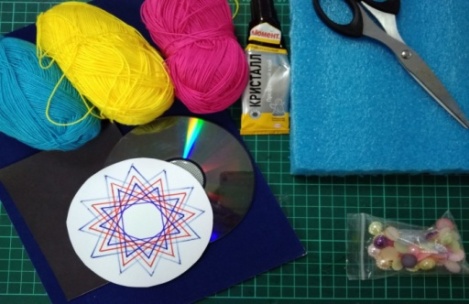 На картоне необходимо начертить окружность(размер любой).Взять шаблон и перевести его на картон. Наша звезда состоит из равносторонних треугольников.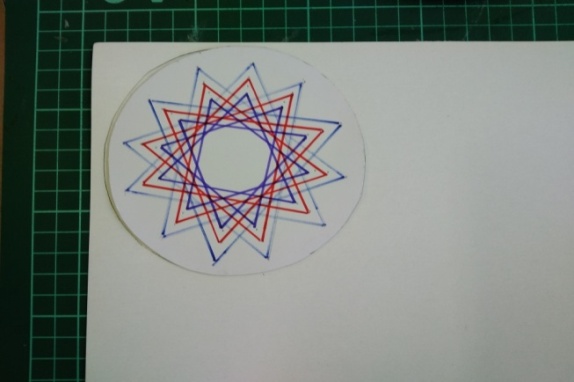 3.Подложив пластину пенопласта, иголкой прокалываем дырочки по разметке. На лицевой стороне будут отверстия, повторяющие рисунок на изнанке.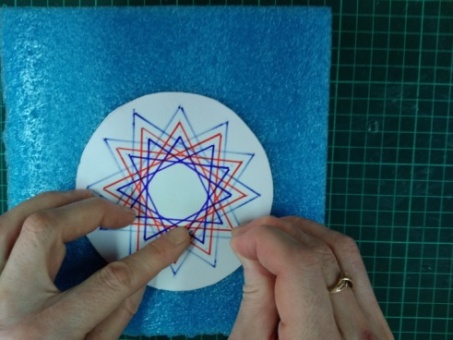 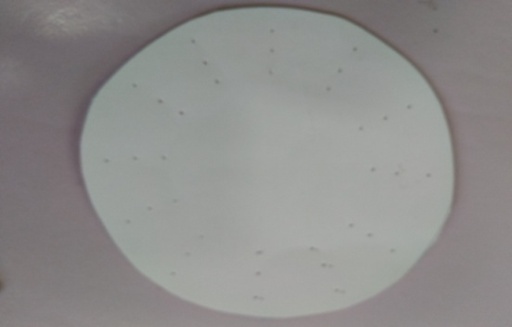 При необходимости можно сделать разметку.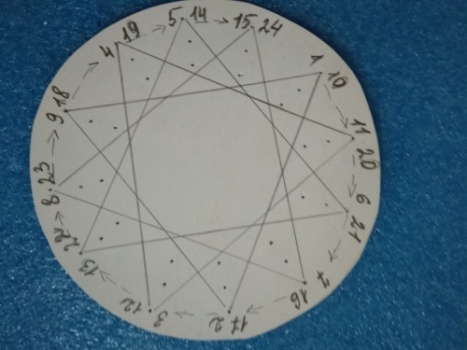 Вставляем нитку в иголку и начинаем вышивать по схеме первый круг.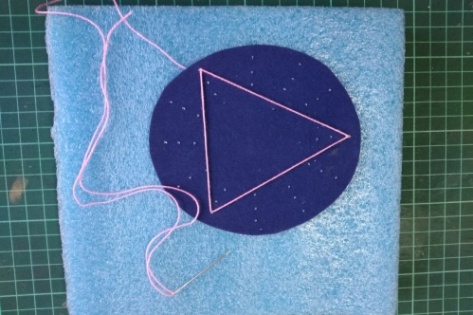 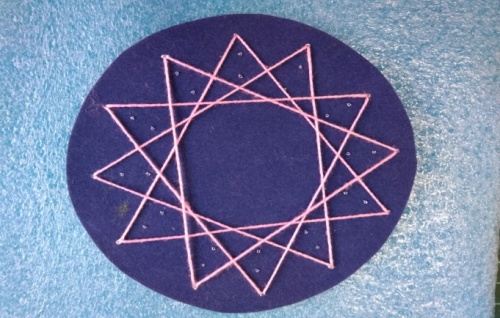 С изнаночной стороны выглядит так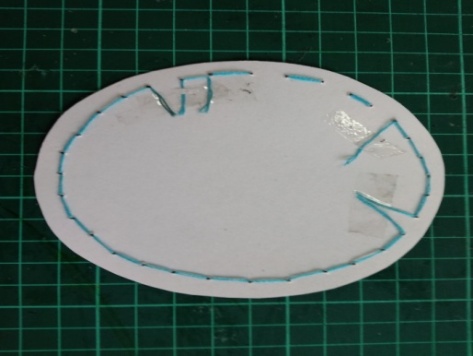 7.Затем меняем нитки и вышиваем второй круг по той же схеме. 8.Снова меняем нитки и вышиваем 3 круг(повторяем по кругу)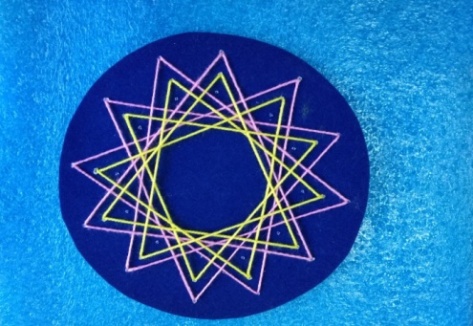 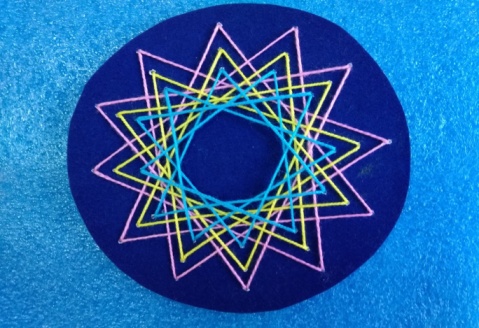 9.Приклеиваем магнит.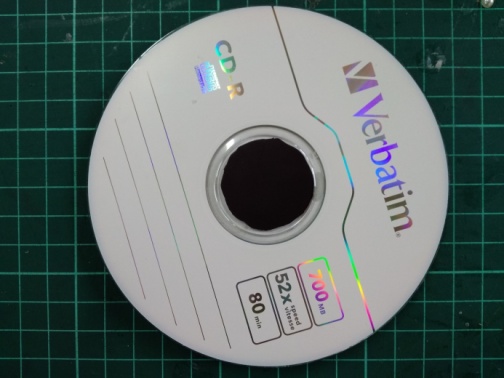 Приклеиваем нашу заготовку на CD диск. И украшаем полу бусинами. Звезда-магнит готова!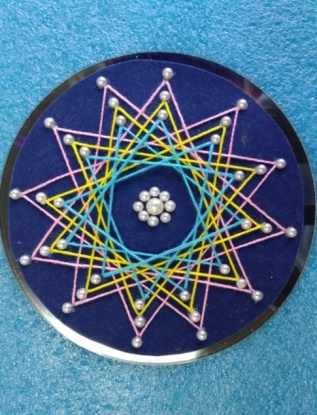 